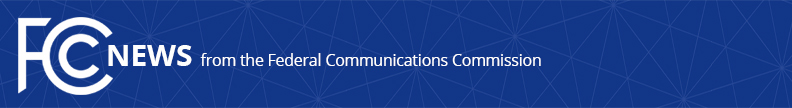 Media Contact: Travis Litman, (202) 418-2400Travis.Litman@fcc.govFor Immediate ReleaseSTATEMENT OF COMMISSIONER JESSICA ROSENWORCEL ON TOMORROW’S FEDERAL REGISTER PUBLICATION OF THE END OF NET NEUTRALITY WASHINGTON, May 10, 2018. — “Today, the FCC gave notice that net neutrality protections will be taken off the books on June 11.  This is profoundly disappointing. The agency failed to listen to the American public and gave short shrift to their deeply held belief that internet openness should remain the law of the land.  The agency turned a blind eye to serious problems in its process—from Russian intervention to fake comments to stolen identities in its files.  The FCC is on the wrong side of history, the wrong side of the law, and the wrong side of the American people.  It deserves to have its handiwork revisited, reexamined, and ultimately reversed.  I raised my voice to fight for internet freedom. I’ll keep raising a ruckus to support net neutrality and I hope others will too.”  ###
Office of Commissioner Jessica Rosenworcel: (202) 418-2400Twitter: @JRosenworcelwww.fcc.gov/leadership/jessica-rosenworcelThis is an unofficial announcement of Commission action.  Release of the full text of a Commission order constitutes official action.  See MCI v. FCC, 515 F.2d 385 (D.C. Cir. 1974).